Крайний срок подачи формы: 5 мая			  Заполненный бланк отправить по факсу:   +7 495  926-38-38и/или на электронную почту Fedor@helirussia.ru Заполняется отдельно на каждый борт.                                                          Дата заполнения                                     .   ФИО контактного лица по выставке_____________________________ 				____________________________________									Подпись, МППри необходимости транспортировки вертолета от места посадки до стенда, необходимо заполнить форму М6 (руководство участника выставки) где вы можете заказать следующие услуги: Ввоз экспоната (вертолета) в зал (оплачивается если экспонент своими силами транспортирует экспонат в зал) Услуга заказывается в руководстве участника выставки, форма М6.Заказ погрузчика и такелажника для транспортировки вертолета от места посадки до стенда (при заказе погрузчика и такелажника для транспортировки вертолета услуга (ввоз экспоната в зал) не оплачивается.)Услуга заказывается в руководстве участника выставки, форма М6.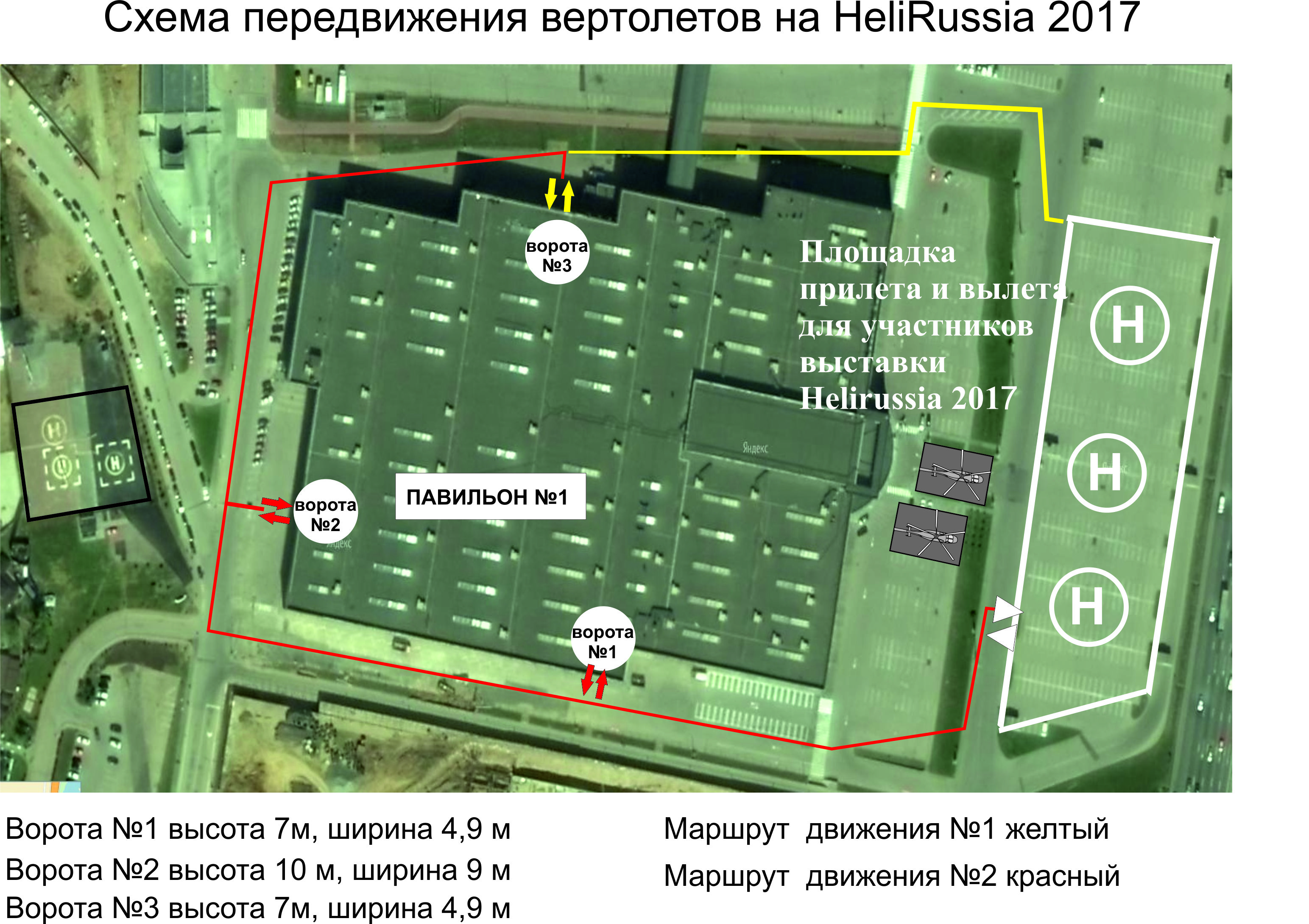 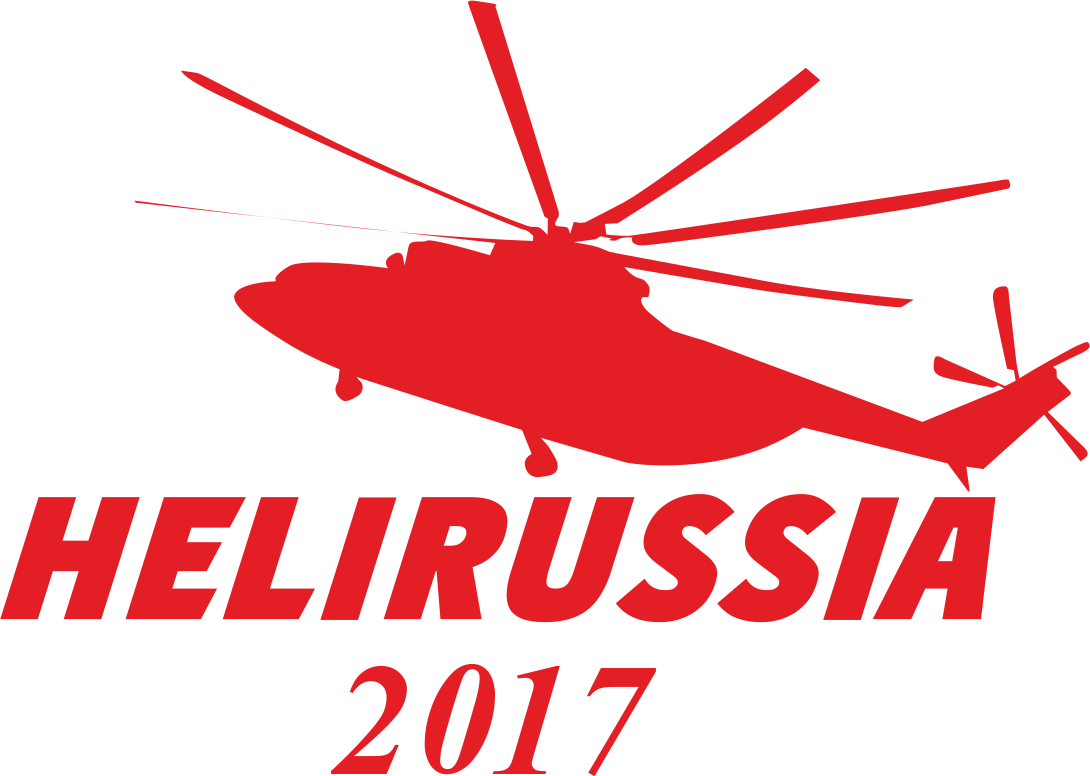 ДАННЫЕ ПО ПРИЛЕТУ / ОТЛЕТУ ВЕРТОЛЕТОВ НА ВЫСТАВКУ    Руководство участника выставкиДАННЫЕ ПО ПРИЛЕТУ / ОТЛЕТУ ВЕРТОЛЕТОВ НА ВЫСТАВКУ    Руководство участника выставкиДАННЫЕ ПО ПРИЛЕТУ / ОТЛЕТУ ВЕРТОЛЕТОВ НА ВЫСТАВКУ    Руководство участника выставкиДАННЫЕ ПО ПРИЛЕТУ / ОТЛЕТУ ВЕРТОЛЕТОВ НА ВЫСТАВКУ    Руководство участника выставкиЗАО "РВС" 143402, г.Москва, 65-66 км МКАД, МВЦ «Крокус Экспо», корпус 3, офис 332Тел.: +7 495 669-21-12Факс: +7 495 926-38-38e-mail: info@helirussia.ru ДАННЫЕКОМЕНТАРИИНазвание компании-экспонента,номер стендаДата и время прилетаДата и время вылетаУказать маршрут движения и воротаНужное подчеркнутьКрасный                ЖелтыйВорота     №1,    №2,      №3Тип вертолетаФИО пилотаКонтактный номер пилотаПозывной ВСКопия сертификата летной годностиКопия свидетельства пилотаКопия свидетельства регистрации воздушного суднаТранспортная погрузка и разгрузкавертолета (дата и время)Необходимость в монтажных ипогрузочных работах(кран/погрузчик)ФИО и номер телефонаконтактного лица на выставкеРАСПИСАНИЕ РАБОТЫ ВЫСТАВКИ И МЕСТО ПРОВЕДЕНИЯМОНТАЖ ЭКСПОЗИЦИИМОНТАЖ ЭКСПОЗИЦИИМОНТАЖ ЭКСПОЗИЦИИМОНТАЖ ЭКСПОЗИЦИИПОНЕДЕЛЬНИК22 МАЯ8:00 – 20:00Монтаж стендовВТОРНИК23 МАЯ8:00 – 20:00Монтаж стендовСРЕДА24 МАЯ 8:00 – 18:00Монтаж стендовПЕРИОД ПРОВЕДЕНИЯПЕРИОД ПРОВЕДЕНИЯПЕРИОД ПРОВЕДЕНИЯПЕРИОД ПРОВЕДЕНИЯЧЕТВЕРГ25 МАЯ10:00-18:00Выставка открыта для посетителейПЯТНИЦА26 МАЯ10:00-18:00Выставка открыта для посетителейСУББОТА27 МАЯ10:00-16:00Выставка открыта для посетителейДЕМОНТАЖДЕМОНТАЖДЕМОНТАЖДЕМОНТАЖСУББОТА27 МАЯ17:00-20:00Вывоз оборудования БЕЗ ДЕМОНТАЖА СТЕНДАВОСКРЕСЕНЬЕ28 МАЯ8:00 - 18:00Демонтаж стендов